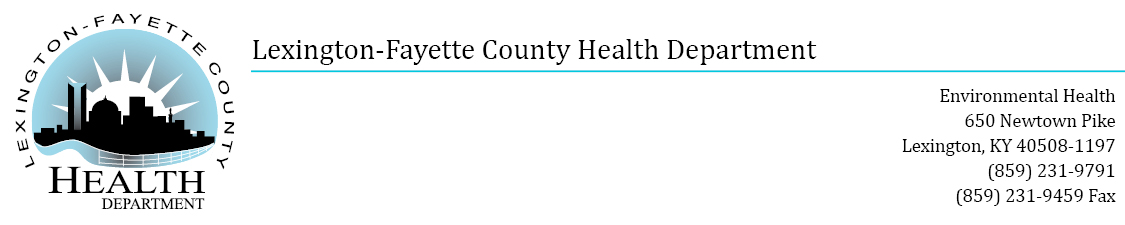 List of updates/changes to the KY Swimming Pool Regulations as of October 2022 (includes requirements of 902 KAR 10:120, 902 KAR 10:121, and 902 KAR 10:190)1.) Required Turnover rates2.) Disinfectants (free available) for swimming, diving, wading and wave pool and water slidesChlorineWithout Cyanuric Acid 	1-5ppmWith Cyanuric Acid	1.5-5ppmBromine			2-6ppmCyanuric Acid (CYA)		0-50ppm3.) Disinfectant (free available) for spasChlorine			1-5ppmBromine			2-6ppm4.) Lifeguards: Shall be on duty at any facility, regardless of size, that allow bathers 17 years of age or under to enter the facility area without a responsible adult.Any facility not required to provide lifeguards must post the following two signs at all entrances:No Lifeguard on DutyNo person may enter the facility area alone or swim alone5.) Telephones shall:Be a non-pay landline phoneBe continuously connected to a power source and operational at all timesBe capable of dialing 911 without going through a desk switchboardNot be a cordless phone (is now expressly prohibited in the regulation)The address of the facility and the emergency telephone numbers shall be posted in a conspicuous place near the telephone.  6.) Backboards: Must have a head immobilizer and at least three straps7.) Service animals may be allowed in the deck area but shall be excluded from the water (no end-of-the-season dog paddles)8.) Splash Pads:Can be either recirculating or non-recirculatingBoth are required to submit plans and obtain a permitBoth are inspectedFlow meters not requiredNo safety equipment or telephone requiredSafety rules for the splash pad must be displayed on placard at all entrancesAnimals, including service animals, are excluded from deck and splash pad area Supplemental NSF listed ultraviolet (UV) light disinfection systems shall be provided on all splash pads with a recirculating water system. UV systems should be installed on a bypass line and shall be equipped with a flow indicator.9.) Conditions requiring immediate closure: The pH or disinfectant is outside the range prescribed by this administrative regulationThe cyanuric acid level exceeds fifty (50) ppmThere is no pool operator available (Section 12(1) operator shall be available when pool is open for use)Fecal accident in poolNon-Compliance with Virginia Graeme Baker (VGB) ActIdentified imminent health and/or safety hazardPlease contact the Division of Environmental Health at (859) 231-9791 with any questionsType of FacilityTurnover RequiredDiving pools8 hours or lessWading pools, Spas, Therapy pools, Spray pad holding tanks, Facility equipped with a spray feature not providing additional filtered and disinfected water to the spray feature30 minutes or lessWave pools, Lazy rivers, Water rides2 hours or lessVortex pools, Plunge pools1 hour or lessAll other poolshours or less